INVOICE FOR MATCH OFFICIALS FEEInvoice To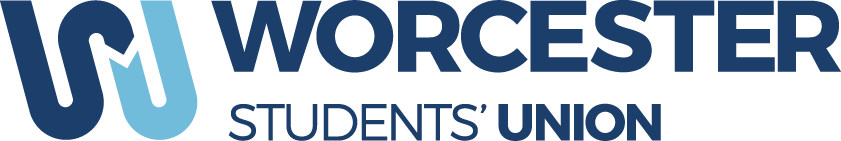 Payment will be made by BACS   -    Please complete bank details. I certify that the above is a correct record of the expenses actually incurred by me*By completing this form you are in agreement that you are responsible, as a self-employed match official, for your own PAYE.Name Address Sport Date Details Fee Claimed£Expenses to be ReimbursedTotal Claimed Bank Name Account Name Sort Code 6 digitsAccount Number8 digitsSigned                 DateSigned By Budget Controller                 Date